                                                                           ПРОЕКТ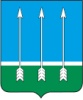 Администрациязакрытого административно-территориального образования Озерный Тверской областиП О С Т А Н О В Л Е Н И Е_________                                	   	          	                                  __________Об утверждении Правил определениятребований к отдельным видам товаров, работ,  услуг  (в том числе предельныхцен товаров, работ, услуг), закупаемых для обеспечения муниципальных нуждЗАТО Озерный Тверской области           В соответствии со статьей 19 Федерального закона от 05.04.2013 № 44-ФЗ «О контрактной системе в сфере закупок товаров, работ, услуг для обеспечения государственных и муниципальных нужд», Постановлением Правительства Российской Федерации от  02.09.2015 № 926  «Об утверждении Общих правил определения требований к закупаемым заказчиками отдельным видам товаров, работ, услуг (в том числе предельных цен товаров, работ, услуг)»,
Постановлением  Правительства Российской Федерации от 18.05.2015   № 476  «Об утверждении общих требований к порядку разработки и принятия правовых актов о нормировании в сфере закупок , содержанию указанных актов и обеспечению их исполнения»  П О С Т А Н О В Л Я Ю: 1. Утвердить Правила  определения требований к отдельным видам товаров, работ,  услуг  (в том числе предельных цен товаров, работ, услуг), закупаемых для обеспечения муниципальных нужд ЗАТО Озерный Тверской области  (прилагается).2.  Контроль за исполнением настоящего постановления  возложить на заместителя Главы администрации ЗАТО Озерный Тверской области по финансово-экономическим вопросам Н.З. Савокину.3. Настоящее постановление вступает в силу с момента подписания и подлежит опубликованию на официальном сайте в Единой информационной  системы в сфере закупок.Глава администрации ЗАТО Озерный Тверской области		                      	В.И. МахринскаяПриложение к постановлению администрации ЗАТО Озерный Тверской области от __________ № ____________Правила определения требований к отдельным видам товаров,работ,  услуг  (в том числе предельных цен товаров, работ, услуг), закупаемыхдля обеспечения муниципальных нужд ЗАТО Озерный Тверской области           1. Настоящие Правила определения требований к  отдельным видам товаров, работ,  услуг  (в том числе предельных цен товаров, работ, услуг), закупаемых для обеспечения муниципальных нужд ЗАТО Озерный Тверской области  (далее – Правила) устанавливают порядок определения требований к отдельным видам товаров, работ, услуг (в том числе предельных цен товаров, работ, услуг) закупаемым для обеспечения муниципальных нужд.           Под видом товаров, работ, услуг в целях настоящих Правил понимаются виды товаров, работ, услуг, соответствующие 6-значному коду позиции по Общероссийскому классификатору продукции по видам экономической деятельности.           2. Требования к закупаемым муниципальными органами ЗАТО Озерный  Тверской области – главными распорядителями средств бюджета, органами администрации ЗАТО Озерный Тверской области, имеющими подведомственные муниципальные казенные, бюджетные учреждения, органами администрации ЗАТО Озерный Тверской области, осуществляющими закупки товаров, работ и услуг для обеспечение своих функций  (далее – муниципальные органы) отдельным видам товаров, работ, услуг (в том числе предельные цены товаров, работ, услуг) (далее – Требования) оформляются  и утверждаются нормативно-правовыми актами администрации ЗАТО Озерный Тверской области в форме перечня отдельных видов товаров, работ, услуг, в отношении которых устанавливаются потребительские свойства (в том числе характеристики качества) и иные характеристики, имеющие влияние на цену отдельных видов товаров, работ, услуг (далее  – ведомственный перечень). Муниципальные органы имеющие подведомственные муниципальные казенные, бюджетные учреждения определяют требования в отношении себя и в отношении подведомственных муниципальных казенных и бюджетных учреждений ЗАТО Озерный Тверской области.           3. Правила определения требований предусматривают:а) обязательный перечень отдельных видов товаров, работ, услуг, их потребительские свойства и иные характеристики, а также значения таких свойств и характеристик (в том числе предельные цены товаров, работ, услуг) (далее - обязательный перечень) и (или) обязанность муниципальных органов устанавливать значения указанных свойств и характеристик;б) порядок формирования и ведения муниципальными органами ведомственного перечня, а также примерную форму ведомственного перечня;в) порядок применения указанных в пункте 11 настоящих Правил обязательных критериев отбора отдельных видов товаров, работ, услуг, значения этих критериев, а также дополнительные критерии, не определенные правилами утвержденными Постановлением Правительства РФ от 02.09.2015 № 926 «Об утверждении Общих правил определения требований к закупаемым заказчиками отдельным видам товаров, работ, услуг (в том числе предельных цен товаров, работ, услуг)» (далее - Общие правила) и не приводящие к сужению ведомственного перечня, и порядок их применения.              4. Правила определения требований могут предусматривать следующие сведения, дополнительно включаемые муниципальными органами в ведомственный перечень:а) отдельные виды товаров, работ, услуг, не указанные в обязательном перечне;б) характеристики товаров, работ, услуг, не включенные в обязательный перечень и не приводящие к необоснованным ограничениям количества участников закупки;в) значения количественных и (или) качественных показателей характеристик (свойств) товаров, работ, услуг, отличающиеся от значений, содержащихся в обязательном перечне, в случаях, предусмотренных Правилами определения требований. При этом такие значения должны быть обоснованы, в том числе с использованием функционального назначения товара, под которым для целей Общих правил понимается цель и условия использования (применения) товара, позволяющие товару выполнять свое основное назначение, вспомогательные функции или определяющие универсальность применения товара (выполнение соответствующих функций, работ, оказание соответствующих услуг, территориальные, климатические факторы и другое);г) иные сведения, касающиеся закупки товаров, работ, услуг, не предусмотренные настоящими Правилами.              5. Обязательный перечень и ведомственный перечень формируются с учетом:а) положений технических регламентов, стандартов и иных положений, предусмотренных законодательством Российской Федерации, в том числе законодательством Российской Федерации об энергосбережении и о повышении энергетической эффективности и законодательством Российской Федерации в области охраны окружающей среды;б) положений статьи 33 Федерального закона от 05.04.2013 № 44-ФЗ "О контрактной системе в сфере закупок товаров, работ, услуг для обеспечения государственных и муниципальных нужд";в) принципа обеспечения конкуренции, определенного статьей 8 Федерального закона от 05.04.2013 № 44-ФЗ "О контрактной системе в сфере закупок товаров, работ, услуг для обеспечения государственных и муниципальных нужд".           6.  Обязательный   перечень составляется по форме (Приложение №1) и может быть дополнен информацией, не предусмотренной настоящими Правилами.           7. Ведомственный перечень должен содержать значения потребительских  свойств и характеристик отдельных видов товаров, работ, услуг (в том числе предельные цены товаров, работ, услуг).             8. Ведомственный перечень формируется с учетом функционального назначения товара и должен содержать одну или несколько следующих характеристик в отношении каждого отдельного вида товаров, работ, услуг:потребительские свойства (в том числе качество и иные характеристики);иные характеристики, не являющиеся потребительскими свойствами;предельные цены товаров, работ, услуг.             9. Утвержденный  ведомственный перечень должен позволить обеспечить муниципальные нужды, но не приводить к закупкам товаров, работ, услуг, которые имеют избыточные потребительские свойства (функциональные, эргономические, эстетические, технологические, экологические свойства, свойства надежности и безопасности, значения которых не обусловлены их пригодностью для эксплуатации и потребления в целях оказания муниципальных услуг (выполнения работ) и осуществлении муниципальных функций) или являтся предметами роскоши в соответствии с действующим законодательством Российской Федерации.            10. Отдельные виды товаров, работ, услуг включаются в обязательный перечень в соответствии с обязательными критериями, указанными в пункте 11 настоящих Правил.              11. Обязательными критериями отбора отдельных видов товаров, работ, услуг, применяемыми при формировании ведомственного перечня, одновременно являются:доля расходов на закупку отдельных видов товаров, работ, услуг заказчиков  в общем объеме расходов соответствующих заказчиков на приобретение товаров, работ, услуг;доля контрактов на закупку отдельных видов товаров, работ, услуг заказчиков в общем количестве контрактов на приобретение товаров, работ, услуг, заключаемых соответствующими заказчиками.             12. Используемые при формировании обязательного перечня значения потребительских свойств (в том числе качества) и иных характеристик  отдельных видов товаров, работ, услуг устанавливаются в количественных и (или) качественных показателях с указанием (при необходимости) единицы измерения в соответствии с Общероссийским классификатором единиц измерения.             Количественные и (или) качественные показатели характеристик (свойств) отдельных видов товаров, работ, услуг могут быть выражены в виде точного значения, диапазона значений или запрета на применение таких характеристик (свойств).            Предельные цены товаров, работ, услуг устанавливаются в рублях в абсолютном денежном выражении (с точностью до 2-го знака после запятой).            13. Требования к отдельным видам товаров, работ, услуг определяются с учетом категорий и (или) групп должностей муниципальной службы, утвержденных Положением о муниципальной службе в ЗАТО Озерный, если затраты на приобретение отдельных видов товаров, работ, услуг на обеспечение функций заказчиков в соответствии с правилами определения нормативных затрат, устанавливаются с учетом категорий и (или) групп должностей работников.             Требования к отдельным видам товаров, работ, услуг, закупаемым муниципальными казенными, бюджетными учреждениями ЗАТО Озерный Тверской области, разграничиваются по категориям и (или) группам должностей работников указанных учреждений согласно штатному расписанию.            14. Цена единицы планируемых к закупке товаров, работ, услуг не может быть выше предельной цены товаров, работ, услуг, установленной в ведомственном перечне.            15. При утверждении нормативных затрат на обеспечение функций муниципальных органов, предельные цены товаров, работ, услуг, установленные соответствующими органами, не могут превышать предельные цены товаров, работ, услуг, установленные Правительством Российской Федерации, высшими исполнительными органами государственной власти Тверской области.Приложение к Правилам  определения требований к отдельным видам товаров,работ,  услуг  (в том числе предельных цен товаров, работ, услуг), закупаемыхдля обеспечения муниципальных нужд ЗАТО Озерный Тверской областиФормаОбязательный переченьотдельных видов товаров, работ, услуг, их потребительскиесвойства и иные характеристики, а также значения такихсвойств и характеристикПояснительная запискак проекту постановления администрации ЗАТО Озерный Тверской области «Об утверждении Правил определения требований к отдельным видам товаров, работ,  услуг  (в том числе предельных цен товаров, работ, услуг), закупаемых для обеспечения муниципальных нужд ЗАТО Озерный Тверской области»Проект постановления администрации ЗАТО Озерный Тверской области «Об утверждении Правил определения требований к отдельным видам товаров, работ,  услуг  (в том числе предельных цен товаров, работ, услуг), закупаемых для обеспечения муниципальных нужд ЗАТО Озерный Тверской области» (далее – Проект постановления) разработан в целях исполнения статьи 19 Федерального закона от 05.04.2013 № 44-ФЗ "О контрактной системе в сфере закупок товаров, работ, услуг для обеспечения государственных и муниципальных нужд" и в соответствии с Общими требованиями к определению нормативных затрат на обеспечение функций муниципальных органов, утвержденными постановлением Правительства Российской Федерации от 13.10.2014 № 1047 «Об общих требованиях к определению нормативных затрат на обеспечение функций государственных органов, органов управления государственными внебюджетными фондами и муниципальных органов».Дополнительных средств из местного бюджета на реализацию Проекта постановления не требуется.Заместитель  Главы администрацииЗАТО Озерный Тверской области по финансово-экономическим вопросам                                                                                                    Н.З. Савокина№ п/пКод по ОКПДНаименование отдельных видов товаров, работ, услугТребования к качеству, потребительским свойствам и иным характеристикам (в том числе предельные цены)Требования к качеству, потребительским свойствам и иным характеристикам (в том числе предельные цены)Требования к качеству, потребительским свойствам и иным характеристикам (в том числе предельные цены)Требования к качеству, потребительским свойствам и иным характеристикам (в том числе предельные цены)№ п/пКод по ОКПДНаименование отдельных видов товаров, работ, услугнаименование характеристикиединица измеренияединица измерениязначение характеристики№ п/пКод по ОКПДНаименование отдельных видов товаров, работ, услугнаименование характеристикикод по ОКЕИнаименованиезначение характеристики1234567